Liechtenstein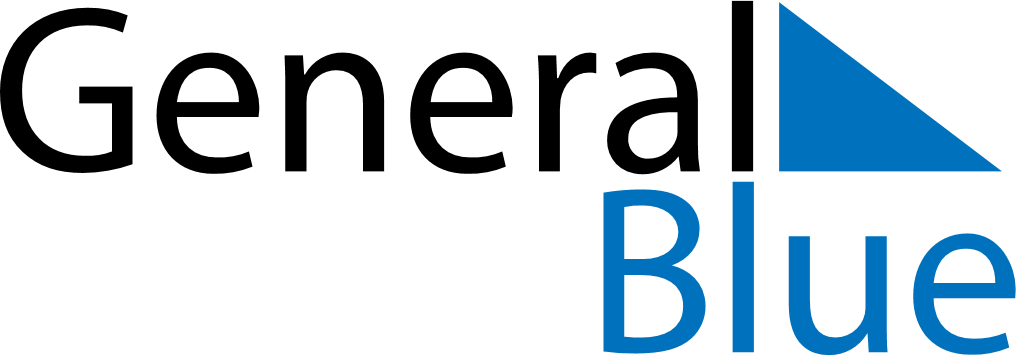 LiechtensteinLiechtensteinLiechtensteinLiechtensteinLiechtensteinLiechtensteinLiechtensteinApril 2026April 2026April 2026April 2026April 2026April 2026April 2026April 2026MondayTuesdayWednesdayThursdayFridaySaturdaySunday123456789101112131415161718192021222324252627282930May 2026May 2026May 2026May 2026May 2026May 2026May 2026May 2026MondayTuesdayWednesdayThursdayFridaySaturdaySunday12345678910111213141516171819202122232425262728293031June 2026June 2026June 2026June 2026June 2026June 2026June 2026June 2026MondayTuesdayWednesdayThursdayFridaySaturdaySunday123456789101112131415161718192021222324252627282930 Apr 3: Good FridayJun 4: Corpus ChristiApr 5: Easter SundayJun 5: FeiertagsbrückeApr 6: Easter MondayMay 1: Labour DayMay 10: Mother’s DayMay 14: Ascension DayMay 15: FeiertagsbrückeMay 24: PentecostMay 25: Whit Monday